Н А К А ЗВід 18.02.2019    № 48	На виконання наказу Департаменту освіти Харківської міської ради від 14.01.2019 № 13 «Про проведення міського конкурсу «Учень року – 2019» та наказу Управління освіти адміністрації Основ’янського  району Харківської міської ради від 17.01.2019 №28 «Про проведення I  (районного) туру міського конкурсу «Учень року – 2019» оргкомітетом проведено районний тур конкурсу в номінаціях:- «Інтелектуал року»,- «Лідер року»,- «Творча особистість року»,- «Спортсмен року».	Відповідно до Умов проведення міського конкурсу «Учень року − 2019»    та на підставі рішення журі конкурсу НАКАЗУЮ:	1. Визнати переможцем районного етапу міського конкурсу «Учень року − 2019»   у номінації «Інтелектуал року»:	- Тихоненко Алісу, ученицю Харківської загальноосвітньої школи І-ІІІ ступенів № 48 Харківської міської ради Харківської області.	2. Визнати переможцем районного етапу міського конкурсу «Учень року − 2019»   у номінації «Лідер року»:	- Кікоть Ксенію, ученицю Харківської загальноосвітньої школи І-ІІІ ступенів № 120 Харківської міської ради Харківської області.	3. Визнати переможцем районного етапу міського конкурсу «Учень року − 2019»   у номінації «Творча особистість року»:	- Михайлюк Олексія, учня Харківської загальноосвітньої школи І-ІІІ ступенів № 35 Харківської міської ради Харківської області 	4. Визнати переможцем районного етапу міського конкурсу «Учень року − 2019»  у номінації  «Спортсмен року»:	-Дегтяр Ангеліну, ученицю Харківської загальноосвітньої школи І-ІІІ ступенів № 53 Харківської міської ради Харківської області 	5. Визнати лауреатами районного етапу міського конкурсу «Учень року − 2019»   у номінації «Інтелектуал року»:	- Худик Василису, ученицю Харківської гімназії № 34 Харківської міської ради Харківської області;	у номінації «Лідер року»:	- Ворону Владислава, учня Харківської загальноосвітньої школи І-ІІІ ступенів № 10 Харківської міської ради Харківської області 	у номінації «Творча особистість року»:	- Світличну Дарину, ученицю Харківської загальноосвітньої школи І-ІІІ ступенів № 48 Харківської міської ради Харківської області;	- Полегаєву Катерину, ученицю Харківської спеціалізованої школи № 66 Харківської міської ради Харківської області;	у номінації  «Спортсмен року»:	- Дубовика Євгена, учня Харківської гімназії № 12 Харківської міської ради Харківської області.	6. Визнати переможцями шкільного етапу міського конкурсу «Учень року − 2019»   у номінації «Інтелектуал року»:	-Резніченко Тетяну, ученицю Харківської загальноосвітньої школи І-ІІІ ступенів № 53 Харківської міської ради Харківської області;	-Михаревич Євгена, учня Харківської загальноосвітньої школи І-ІІІ ступенів № 41 Харківської міської ради Харківської області;	-Бухун Івана, учня Харківської спеціалізованої школи № 66 Харківської міської ради Харківської області;	-Первушкіну Камілу, ученицю Харківської загальноосвітньої школи І-ІІІ ступенів № 7 Харківської міської ради Харківської області;	-Вараву Єлизавету, ученицю Харківської загальноосвітньої школи І-ІІІ ступенів № 35 Харківської міської ради Харківської області	у номінації «Лідер року»:	-Придацьку Ангеліну, ученицю Харківської гімназії № 34 Харківської міської ради Харківської області;	-Чаговець Валерію, ученицю Харківської загальноосвітньої школи І-ІІІ ступенів № 48 Харківської міської ради Харківської області;	-Коваль Софію, ученицю Харківської загальноосвітньої школи І-ІІІ ступенів № 53 Харківської міської ради Харківської області	у номінації «Творча особистість року»:	-Андрєєву Анну, ученицю Харківської загальноосвітньої школи І-ІІІ ступенів № 53 Харківської міської ради Харківської області;	-Ліхобабу Єлизавету, ученицю Харківської загальноосвітньої школи І-ІІІ ступенів № 48 Харківської міської ради Харківської області;	-Рожко Ксенію, ученицю Харківської гімназії № 12 Харківської міської ради Харківської області	у номінації  «Спортсмен року»:	-Баннік Євгена, учня Харківської гімназії № 34 Харківської міської ради Харківської області;	-Пліску Станіслава, учня Харківської загальноосвітньої школи І-ІІІ ступенів № 48 Харківської міської ради Харківської області;	-Сизоненко Альону, ученицю Харківської загальноосвітньої школи І-ІІІ ступенів № 35 Харківської міської ради Харківської області	7. Районному методичному центру (Надточій О.І.) підготувати грамоти Управління освіти адміністрації Основ’янського  району Харківської міської ради для переможців районного етапу міського конкурсу «Учень року − 2019» та дипломи для переможців шкільного етапу міського конкурсу «Учень року − 2019». До 01.03.2019	6. Завідувачу ЛКТО Остапчук С.П. розмістити даний наказ на сайті Управління освіти.До 28.02.2019       7. Контроль за виконанням цього наказу залишаю за собою.  Начальник Управління освіти   	О.С.НИЖНИКЗ наказом ознайомлені:Прохоренко О.В.Надточій О.І.Лашина Н.В.Остапчук С.П.Толоконнікова, 725-27-92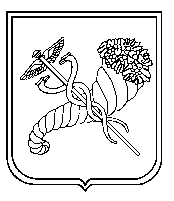 Про підсумки проведеннярайонного етапу міськогоконкурсу «Учень року-2019»